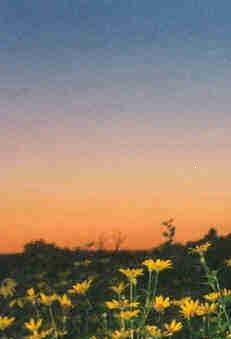 Self-awareness is having a clear view of your personality, including strengths, weaknesses, thoughts, beliefs, things that motivate you, and emotions. It allows you to understand how other people see you, your attitude, and your responses. As you develop self-awareness, you are able to change how you think and have a chance to change your emotions.  Having a clear understanding of your thought and behavior patterns helps you understand other people and form better relationships. Explore the “Laying the Foundation” series by James J. Messina and Constance M. Messina (2007).  They are condensed in the following pages of this workbook. Ask yourself how your personality traits affect your mood and behavior. As you read, write down the names of people you know who have the traits described: Looking good  http://www.livestrong.com/article/14704-looking-good-personality  Acting out http://www.livestrong.com/article/14715-acting-out-personality  Pulling in  http://jamesjmessina.com/lowselfesteemroles/pullingin.html  Entertaining http://jamesjmessina.com/lowselfesteemroles/entertaining.html  Troubled person http://jamesjmessina.com/lowselfesteemroles/troubledperson.html  Enabling  http://www.livestrong.com/article/14675-enabling-personality  People pleasing  http://www.livestrong.com/article/14669-people-pleasing-personality  Rescuing  http://jamesjmessina.com/lowselfesteemroles/rescuing.html  Non-feeling  http://jamesjmessina.com/lowselfesteemroles/nonfeeling.html  “It takes all kinds to make the world go around.” Your personality is not better or worse than other personalities.  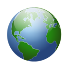 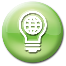 Self-Awareness Handouts: Nine Personality Traits*Looking good	*Acting out	    *Pulling in    *Entertaining	*Troubled person		*Enabling	  *People Pleasing		*Rescuing	     *Non-feelingLooking Good Personality - Very careful about how they appear to others, but they feel bad insideOn the outside, a “Looking Good” person seems to be: A hero, high achiever, goal oriented, very responsible, positive, helpfulTries to always look confident, and behave “appropriately” But on the inside, they are: Fearful of confronting problems or people Troubled by feeling “not good enough” Lonely, fearful of showing affection, secretiveCritical of self and others, with low self-worth or guiltNegative Consequences of “Looking Good” Low self-esteem, fear of rejection Inability to relax or enjoy successes Fear of letting go or taking risksGuilt or anger about not doing enoughInability to face own problems High stress and pressureTrouble with showing affection Anger for giving in to others, not taking care of own needsPerfectionist or workaholic Positive Potential of “Looking Good” People can learn to:Focus on own needs and accept help when offeredAccept both their strengths and weaknessesLet go of guilt, and include fun and relaxation into scheduleSet realistic goals for themselves and othersFreely choose how to act or look (without feeling a need to be perfect”Realize they are worthy of unconditional love Acting Out Personality – Seems like a “troublemaker” but feels lonely and hurtOn the outside, an “Acting Out” person appears to be:A Troublemaker,  not willing to abide by rulesSelf-centered, manipulative, not responsibleSomeone who often has problems with the law, drugs, alcoholRebellious, angry, sullen, and uncooperativeSelf-destructive, or doing high-risk behaviorsBut on the inside they are:Emotionally withdrawn, with an unsatisfied need for belongingFeeling neglected, unwanted, or “not good enough” for loveLonely, angry, and hurt Negative Consequences of “Acting Out” Low self-esteem, sense of guilt, self-hatred, lonelinessLack of trust Unable to show love to othersSelf-destructive consequences in school, job, family, community, accidents or suicideChemical dependencyPeer group becomes more important than familyAnger and arguments increaseThey may be blamed for the problems other people have Positive Potential of “Acting Out” Capable of being real leaders in many social settingsThey are not afraid to speak the truthTheir creative mischief may be fun, and their antics can be helpful to reduce stress  Able to be sensitive to others who suffer like they doHave good verbal skills for debating Their awareness of injustice may prepare them to be a “change agent” in family, school, job, or community Pulling In Personality – A quiet and lonely personOn the outside, a “Pulling In” person is:Quiet, easily forgotten by othersWithdrawn, spends time alone, hard to knowEscaping into books, TV, music, hobbies, or daydreamingSelf-reliant, takes pride in possessionsOn the inside, the person is: Feeling ignored, rejected, unimportant Angry about problems that make them feel isolatedFeeling comfortable alone, and stays “out of the way” Lonely, but holds back negative feelings Negative Consequences of “Pulling In” Low self-esteem, isolationEscapes to fantasy worldProne to chemical dependency, overweight, and illnessesFearful of getting helpPersonal needs are ignoredPuts too much value on their belongingsNot wanting to take any risksMay lack close friendships or relationshipsPositive Potential of “Pulling In” Solves problems independently Development of personal coping strategies Support from others can be found when needed Trustworthy Successful in learning through reading and other useful activitiesThey can be very good listenersAble to learn assertiveness skills and expressivenessEntertaining Personality – Immature and insecureOn the outside, an “Entertaining” person seems to be: “Life of the party” or clown, joking, creating funHard to ignore, shows off, talks a lotLess mature, not ready to face hard realities of lifeNeeding protection from others to keep from being overwhelmedNot taken seriously, but doesn’t seem bothered by thatBut on the inside, they:Fear danger, but aren’t sure what is wrong. InsecureFeel guilty for not doing enough to reduce tensions Negative Consequences of “Entertaining” Low self-esteem, especially when attention is negativeTakes spotlight off of problems, and does not solve them Behavior is hard to ignore, and can be manipulativeUnable to express own feelings, or control behavior very wellLimited behavioral responses – Usually uses humor or agitationTrouble accepting feelings of other people or have close relationshipsNever learned to cope with stress, so may be at risk for more illnessMay use chemicals to reduce stress/substance abuse Positive Potential of “Entertaining” They can be good public speakersHave quick thinking and creativityMakes people laugh and enjoy lifeHave attention-getting talents for public relations or salesPerceptive and sensitiveHas potential for powerful insightTroubled Person Personality – Unstable and restlessOn the outside, a “Troubled” person seems to be:Irresponsible, with low motivation and unstable emotionsUnable to express feelings well, intolerant, and denying problems In trouble a lot, self-destructive, and having addictive behaviorSocial, friendly, outgoing when you first meet themBut on the inside, they have:Fear and anxiety that their problems will be discoveredDespair and guilt over negative consequences, but are usually self-centeredLittle ability to pay attention, restlessnessNegative Consequences of “Troubled Person” Low self-esteem, strained relationships with othersInability to make decisions or solve problemsCaught up in addictive behaviorDrifting away from others, shutting out help and supportSeeking  to control others in their livesMay neglect personal appearance and physical needsMay deny worsening physical health problems May be unable to keep a job, increasing anger and strainSelf-pity may increase suicidal thoughts and hospitalization may be neededPositive Potential for “Troubled Person” Steps toward recovery can be complete and correct because they tend to be obsessiveSocial skills are well-developed for peer supportReduction of guilt is a good motivator for recovery Feelings of depression can be considered a tool for self-awareness of their physical and emotional needsFear of being found out can help prevent them from being weak or uncommitted toward recoveryCan learn to take open and honest critical feedback“Letting anger go” can increase energy and strength Enabling Personality – Protects others and feels self-pity or guiltOn the outside, an “Enabling” person seems to:Protect others from consequences of their actionsTry to save others from emotional pain or crisisTake on responsibility, with misguided loyaltyBe angry, blaming, but develops an emotional “shell”Feel guilt and self-hatred, often doubting themselves But on the inside they:Feel powerless, fragile, self-pity, guilt, pain, fear, angerUse manipulation to get their wayBlaming self for the troubled person’s problems Negative Consequences of “Enabling” Low self-esteemProblems of the troubled person usually becomes worseBecoming discouraged, angry, and resentful about their life or “martyrs” looking for sympathyBecoming enmeshed in the problem behaviorLosing friends because of becoming bitter and obsessiveAfter protecting others from truth, suffers anger, bitterness, and hostility when problem becomes knownOften denies own illness, refusing to get help themselvesMay end up depressed, anxious, and looking for revenge Positive Potential for “Enabling” Can be taught “tough love” to redirect effort toward changing their own troubled behaviorLet the troubled person “face the music” or “hit a brick wall” so they will recognize need for helpWhen recognizing that they are not responsible for the troubled person’s problems, they are able to let go of their sarcasm, nagging, and blaming May be able to see themselves in a healthier, more rational way, and grow to respect themselves People Pleasing Personality – Works hard to make others happy, but gets stressed out and loses own identityOn the outside, a “People Pleasing” person seems to be:Very organized, friendly, helpful, generous, loyalReady to volunteer, and take on any new challengePopular, talented, skillful, and creativeEncouraging and reassuring, warm and caringWorking hard to make others happy and satisfiedBut on the inside they are:Fearing rejection, failure, or loss of approvalFeeling unappreciated, insecure, and exhaustedWanting to avoid stress of trying to be perfect Negative Consequences of “People Pleasing” Low self-esteem, loss of personal identity“Burnout” on the job or at homeGuilt over not being pleasing enough for othersBeing taken advantage of, adding to insecurityInability to make decisions, being “stuck” by irrational beliefsNot able to have healthy relationships, achieve personal goals or take a leadership roleDoes not know how to relax or accept kindness from othersPositive Potential of “People Pleasers” Can be taught to recognize and accept personal strengths and abilitiesPersonal identity can be accepted by learning to be firm in their beliefs without fear of disapprovalThey can learn to be assertive and to protect their rightsSelf-affirmations can help them be less dependent on the need for approval from others By recognizing that failures can be turned into growth experiences, they can let go of unrealistic goalsCan learn to nurture the inner child in themselvesRescuing Personality – Helps troubled people instead of taking care of selfOn the outside, a “Rescuing” person seems to be:Overly responsible, motivated to help troubled peopleEmotionally stable, but can be irrational in loyaltyGenerous, selfless, a good person who is being usedTolerant of bad behavior from othersUnable to consider self first or be assertiveBut on the inside, they are:Angry at the problems, anxious, and exhaustedFeeling guilty for not doing enough for the troubled people Not able to focus healthy attention on themselvesNegative Consequences of “Rescuing” Low self-esteemRescuing makes it more unlikely that the troubled person’s behavior will changeDenial of problems, and strained relationships Other people become resentful of rescuing behaviorRescuer may become overly involved or obsessed with othersMay ignore own health and become sick themselvesCan lose self-confidence from failing to change thingsMay be hurt and disappointed when they are not recognized for their “good deeds”Positive Potential for “Rescuing” High motivation to help can be used to find ways to help themselves become healthierBy realizing that rescuers are not victims, they can choose not to be “stepped on” by othersRescuers can aim the generosity toward themselves, protecting themselves from abuseCan learn to recognize what is sick behavior in their relationship with the troubled person and react to it in a rational and healthy wayNon-feeling Personality – Calm, unemotional and uncomplainingOn the outside, a “Non-feeling” person seems to be:Denying problems, and letting nothing bother themCalm, quiet and easy to get along withOrganized, determined, and an intense thinkerReliable, loyal, exact in their work, rarely complainsLikeable, fitting in with a variety of social situationsBut on the inside they are:Unsure about their right to stand up for themselvesUncomfortable with overly verbal or emotional peopleDoesn’t like attention, or talking about feelingsNegative Consequences of “Non-Feeling” Low self-esteemThe more unemotional they are, the more they risk rejectionMay develop illness from unresolved feelingsDenial may cause problems to become a crisis or disasterMay have addictive behaviors or become controlling and demanding Feels “bad” and has high stress when showing feelings Unlikely to get help because they can’t identify their feelingsLacks affection, caring, and intimacy in relationships Positive Potential for “Non-Feeling” Maintaining calmness is good if problems and feeling are identified and dealt withEducation and practice can improve sensitivity to feelingsBeing “easygoing” can be good, if it is authentic and your rights are respectedAfter identifying own negative feelings and rights, respectful complaining can be learned and practicedBy talking about feelings easier, the more expressive people in their lives will be less frustratedDecisions made on logic and facts may be even better if feelings and emotions are considered Steps Toward Behavior ChangeStep One toward Change Are you trapped in the pattern of an old behavior pattern or “script?” What personal problems are you having? What behaviors are you using? What new behavior would be more successful?How do you feel about resolving the relationship problem?  What is stopping you? Which personality self-scripts are you using?Step Two toward Change If you have identified an old personality self-script impacting you, answer the following questions:When and how did you get this old self-script? What were the benefits?How comfortable are you with this self-script?What changes are needed to make it a healthy script? What stops you?  Step Three toward Change Alter the old personality self-scripts. What is my old personality self-script?What should be changed? How do I overcome what is stopping me?What new behavior pattern would help me change?Step Four toward Change If not yet successful, try this activity:Take 30 minutes to think about your past life and how you used your old personality self-scriptsVisualize how in your current life you consistently respond and use the old personality traitsTake another 30 minutes to think about how it would be if you continued to use the old traits and behaviors in the futureStep Five toward Change If you still have problems with old behavior scripts in your life, return to Step 1 and begin againMessina, J. J. & Messina, C.M. (2007). Re-writing old personality self-scripts. Retrieved  from http://jamesjmessina.com/lowselfesteemroles/changingoldscripts.html